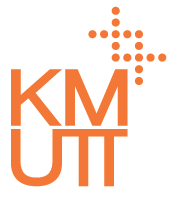 ใบสมัครเข้าร่วมโครงการประกวดออกแบบตราสัญลักษณ์ เนื่องในโอกาส 60 ปี แห่งการก่อตั้งมหาวิทยาลัยเทคโนโลยีพระจอมเกล้าธนบุรี สำหรับนักศึกษา  ชื่อ-นามสกุล....................................................................................รหัสนักศึกษา .........................................................  ชั้นปี............. ภาควิชา.............................................. คณะ.............................................................................................  หมายเลขโทรศัพท์ที่ติดต่อได้สะดวก 1……………......................................... 2………....…………………………………..   อีเมล……………………………………..............…… สำหรับบุคลากร มจธ.ชื่อ-นามสกุล........................................................................คณะ/หน่วยงาน.....................................................................หมายเลขโทรศัพท์ที่ติดต่อได้สะดวก 1……………........................................... 2……………………………....…………….. อีเมล…………………………...…………………………  สำหรับนักศึกษาเก่า มจธ.ชื่อ-นามสกุล.............................................................................................จบรุ่น ..............................................................ภาควิชา.........................................................................คณะ..........................................................................................หมายเลขโทรศัพท์ที่ติดต่อได้สะดวก 1……………............................................ 2………………………………...………….. อีเมล……………………………................……………ส่งโลโก้เข้าประกวดจำนวนทั้งหมด..........ผลงาน ตามรายละเอียดแนบท้ายข้าพเจ้าได้อ่านข้อกำหนด และกติกาการประกวดออกแบบตราสัญลักษณ์เนื่องในโอกาส 60 ปี มจธ. เป็นที่เรียบร้อยแล้ว และพร้อมที่จะปฏิบัติตามอย่างเคร่งครัด จึงลงชื่อมาเพื่อเข้าร่วมประกวดในครั้งนี้ ลงชื่อ......................................................    	     (.......................................................) ใบส่งตราสัญลักษณ์เข้าประกวดเนื่องในโอกาส 60 ปี มจธ.ผลงานของ ชื่อ-นามสกุล..........................................................................................โทร. ……………...................................... คำบรรยายและข้อมูลการออกแบบที่นำเสนอ.................................................................................................................................................................................................................................................................................................................................................................................................................................................................................................................................................................................................................................................................................................................................................................................................................................................................................................................................................................. 